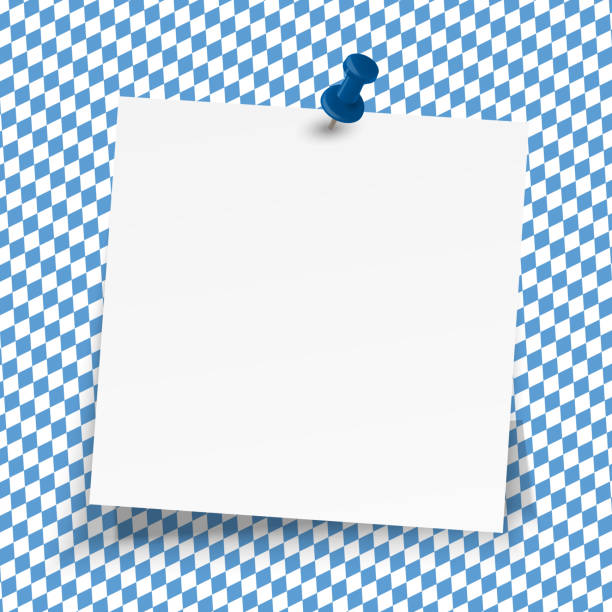 OktoberfestO´ zapft is!Wann: 11.10.2023Wo: ParkzimmerAb: 15:00 Uhr